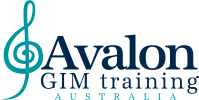 INFORMATION ABOUT LEVEL 1 COURSE IN THE BONNY METHOD of GUIDED IMAGERY AND MUSIC Friday June 12th (commencing with dinner at 7pm) toWednesday June 17th (finishing 3pm)This 5-day residential intensive program over 37 instructional hours, covers the spectrum of Music & Imagery methods through to the Bonny Method of Guided Imagery and Music (GIM) in clinical and non-clinical practice, including applications for children, young people, adult clients with health-related conditions and adults seeking personal growth. The course introduces trainees to individual and group music & imagery, the core elements of the Bonny Method of GIM, and three of Helen Bonny’s music programs, experienced both as a guide and as a traveller. There will be experiential sessions conducted in pairs (called dyads).At the end of the level 1 module, therapists can use Music & Imagery with individuals and groups in their existing practice and short GIM sessions. If continuing to level 2, trainees conduct 10 Bonny Method GIM sessions with friends or colleagues and four personal sessions with an accredited GIM therapist.The course comprises 37 hours of teaching and learning and can be counted toward Continuing Professional Development under “Receptive Music Therapy.”VENUE:The course will be held at the Country Place, 180 Olinda Creek Road, Kalorama in the beautiful Dandenong Ranges, outside Melbourne. See the venue at:https://www.youtube.com/watch?v=fcob14756H4The area for the training is a dedicated space with accommodation, meals and teaching occurring in one wing of the conference venue. The course is fully catered with a full cooked breakfast, lunch and dinner plus morning and afternoon teas across 5 days.  Dietary needs can be catered for and should be indicated on the application form please.SCHEDULE:The course commences with dinner at 7:00 on Friday June 12th and concludes at approximately 3:00 on Wednesday June 17th. Provision will be made in the schedule for participants needing to get to Tullamarine to fly interstate at the end of the course.APPLICATION:The course is open to qualified therapists and health care professionals who hold at least a Bachelor’s degree in their field and clinical experience. Application is made on the Application Form. Applications close on Wednesday April 15th 2020. Applicants will be phoned to discuss the course content and relevance to the applicant’s current therapy work. On acceptance to the course a non-refundable deposit of $250 is required within 7 days to hold your place. A maximum 10 trainees can be accommodated in this training. REFERENCES:Two references are required – one a character reference and the other a professional reference. Please insure that the referees send the reference directly to me at denisegrocke50@gmail.com, by Wednesday April 15th, 2020.FEES:In addition to the non-refundable $250 deposit, the balance of the fee for the 5-day course is $1830 - paid in full by May 11, 2020 (total cost is $2080).The fees cover accommodation over 5 nights and catering over 4.5 days, the cost of the teaching space, 8 hours of didactic teaching each day including experiential sessions, and comprehensive course notes.CANCELLATION FEE:Cancellation can be made up May 22nd 2020, with a 75% refund on any fees paid to that date (except non-refundable deposit).In the event of cancellation within three weeks prior to the course (May 22 – June 12), 50% of the fees will be refunded (excluding non-refundable deposit).THE TEACHING TEAMThe course will be conducted by Professor Denise Grocke PhD (Primary Trainer) and Anja Tanhane (Assistant Trainer).Further information and biography can be found at  www.avalongimtraining.com.auFOR FURTHER INFORMATION OR QUESTIONS:Please contact Denise Grocke at:denisegrocke50@gmail.com; or 0402 579 819.Website: www.avalongimtraining.com.au